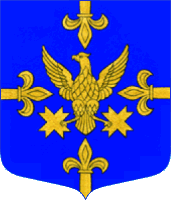 МУНИЦИПАЛЬНОЕ ОБРАЗОВАНИЕРАЗМЕТЕЛЕВСКОЕ СЕЛЬСКОЕ ПОСЕЛЕНИЕВСЕВОЛОЖСКОГО МУНИЦИПАЛЬНОГО РАЙОНАЛЕНИНГРАДСКОЙ ОБЛАСТИСОВЕТ ДЕПУТАТОВРЕШЕНИЕ№ 76 от 25 декабря 2012 года                                                          дер. Разметелево	В соответствии со статьей 32 Градостроительного кодекса Российской Федерации, подпунктом 20 пункта 14 Федерального закона от 06.10.2003 № 131-ФЗ «Об общих принципах организации местного самоуправления в Российской Федерации», рассмотрев распоряжение главы администрации МО Разметелевское СП от 21.12.2012 года №169о.д. «О направлении в Совет депутатов МО Разметелевское СП проекта Правил землепользования и застройки части территории МО Разметелевское СП в границах населенного пункта деревни Новая Пустошь», проект Правил, протокол публичных слушаний от 19.12.2012 года №19/12/2012-5, заключение о результатах проведения публичных слушаний от 20.12.2012 года №20/12/2012-5 года, Совет депутатов РЕШИЛ: Утвердить Правила землепользования и застройки части территории муниципального образования Разметелевское сельское поселение Всеволожского муниципального района Ленинградской области (далее – МО Разметелевское СП) в границах населенного пункта деревни Новая Пустошь (прилагаются). Установить, что Правила землепользования и застройки части территории муниципального образования Разметелевское сельское поселение Всеволожского муниципального района Ленинградской области в границах населенного пункта деревни Новая Пустошь являются нормативным правовым актом органа местного самоуправления и распространяются на всех физических и юридических лиц, осуществляющих градостроительную деятельность на территории МО Разметелевское СП в границах населенного пункта деревни Новая Пустошь.Администрации МО Разметелевское СП опубликовать Правила землепользования и застройки части территории муниципального образования Разметелевское сельское поселение Всеволожского муниципального района Ленинградской области в границах населенного пункта деревни Новая Пустошь в порядке, установленном для официального опубликования муниципальных правовых актов, и разместить на официальном сайте МО Разметелевское СП в сети "Интернет". Настоящее решение вступает в силу после его официального опубликования в газете «Разметелевское вестник».Контроль за исполнением настоящего решения возложить на постоянную комиссию Совета депутатов по законности, законодательству и общественной безопасности.Глава муниципального образования                                                         В.В. Денисов  Об утверждении Правил землепользования и застройки части территории муниципального образования Разметелевское сельское поселение Всеволожского муниципального района Ленинградской областив границах населенного пункта деревни Новая Пустошь.